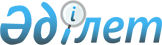 "2023 – 2025 жылдарға арналған Бұқарбай батыр ауылдық округінің бюджеті туралы" Жалағаш аудандық мәслихатының 2022 жылғы 27 желтоқсандағы № 31-6 шешіміне өзгерістер мен толықтыру енгізу туралы
					
			Мерзімі біткен
			
			
		
					Қызылорда облысы Жалағаш аудандық мәслихатының 2023 жылғы 6 маусымдағы № 3-6 шешімі. Мерзімі біткендіктен қолданыс тоқтатылды
      Жалағаш аудандық мәслихаты ШЕШТІ:
      1. "2023–2025 жылдарға арналған Бұқарбай батыр ауылдық округінің бюджеті туралы" Жалағаш аудандық мәслихатының 2022 жылғы 27 желтоқсандағы № 31-6 шешіміне мынадай өзгерістер мен толықтыру енгізілсін:
      1-тармақ жаңа редакцияда жазылсын:
      "1. 2023–2025 жылдарға арналған Бұқарбай батыр ауылдық округінің бюджеті осы шешімнің тиісінше 1, 2, 3 және 4-қосымшаларына сәйкес, оның ішінде 2023 жылға мынадай көлемдерде бекітілсін:
      1) кірістер – 259 770 мың теңге, оның ішінде:
      cалықтық түсімдер – 3 539 мың теңге;
      салықтық емес түсімдер –0;
      негізгі капиталды сатудан түсетін түсімдер – 0;
      трансферттер түсімдері – 256 231 мың теңге;
      2) шығындар – 260 517,6 мың теңге;
      3) таза бюджеттік кредиттеу – 0;
      бюджеттік кредиттер – 0;
      бюджеттік кредиттерді өтеу – 0;
      4) қаржы активтерімен операциялар бойынша сальдо – 0;
      қаржы активтерін сатып алу – 0;
      мемлекеттің қаржы активтерін сатудан түсетін түсімдер – 0;
      5) бюджет тапшылығы (профициті) – -747,6 мың теңге;
      6) бюджет тапшылығын қаржыландыру (профицитін пайдалану) – 747,6 мың теңге;
      қарыздар түсімі – 0;
      қарыздарды өтеу – 0;
      бюджет қаражатының пайдаланылатын қалдықтары – 747,6 мың теңге.";
      мынадай мазмұндағы 1-1 - тармақпен толықтырылсын:
      "1-1. 2022 жылғы бюджет қаражатының қалдықтары есебінен, 2022 жылы бөлінген нысаналы трансферттердің пайдаланылмаған (түгел пайдаланылмаған) сомалар бойынша облыстық бюджеттен бөлінген қаржыдан 0,6 теңге аудандық бюджетке қайтарылғаны ескерілсін.".
      көрсетілген шешімнің 1-қосымшасы осы шешімнің қосымшасына сәйкес жаңа редакцияда жазылсын.
      2. Осы шешім 2023 жылғы 1 қаңтардан бастап қолданысқа енгізіледі. 2023 жылға арналған Бұқарбай батыр ауылдық округінің бюджеті
					© 2012. Қазақстан Республикасы Әділет министрлігінің «Қазақстан Республикасының Заңнама және құқықтық ақпарат институты» ШЖҚ РМК
				
      Жалағаш аудандық мәслихатының төрағасы 

У. Елеусинов
Жалағаш аудандық мәслихатының
2023 жылғы 06 маусымдағы
№ 3-6 шешіміне қосымшаЖалағаш аудандық мәслихатының
2022 жылғы 27 желтоқсандағы
№ 31-6 шешіміне 1-қосымша
Санаты 
Санаты 
Санаты 
Санаты 
Сомасы,
мың теңге
Сыныбы 
Сыныбы 
Сыныбы 
Сомасы,
мың теңге
Кіші сыныбы
Кіші сыныбы
Сомасы,
мың теңге
Атауы
Кірістер 
259770
1
Салықтық түсiмдер
3539
1
Табыс салығы
165
2
Жеке табыс салығы
165
04
Меншiкке салынатын салықтар
3374
1
Мүлiкке салынатын салықтар
107
3
Жер салығы
137
4
Көлiк кұралдарына салынатын салық
3130
2
Салықтық емес түсiмдер
0
06
Басқа да салықтық емес түсiмдер
0
1
Басқа да салықтық емес түсiмдер
0
3
Негізгі капиталды сатудан түсетін түсімдер
0
01
Мемлекеттік мекемелерге бекітілген мемлекеттік мүлікті сату
0
1
Мемлекеттік мекемелерге бекітілген мемлекеттік мүлікті сату
0
4
Трансферттердің түсімдері
256231
02
Мемлекеттік басқарудың жоғарғы тұрған органдарынан түсетін трансферттер
256231
3
Аудандардың (облыстық маңызы бар қаланың) бюджетінен трансферттер
256231
 Функционалдық топ
 Функционалдық топ
 Функционалдық топ
 Функционалдық топ
Сомасы, мың теңге
Бюджеттік бағдарламалардың әкімшісі
Бюджеттік бағдарламалардың әкімшісі
Бюджеттік бағдарламалардың әкімшісі
Сомасы, мың теңге
Бағдарлама 
Бағдарлама 
Сомасы, мың теңге
Атауы
Сомасы, мың теңге
Шығындар
260517,6
01
Жалпы сипаттағы мемлекеттiк қызметтер 
46247
124
Аудандық маңызы бар қала, ауыл, кент, ауылдық округ әкімінің аппараты 
46247
001
Аудандық маңызы бар қала, ауыл, кент, ауылдық округ әкімінің қызметін қамтамасыз ету жөніндегі қызметтер
45247
022
Мемлекеттік органның күрделі шығыстары
1000
06
Әлеуметтiк көмек және әлеуметтiк қамсыздандыру
8384
124
Аудандық маңызы бар қала, ауыл, кент, ауылдық округ әкімінің аппараты 
8384
003
Мұқтаж азаматтарға үйде әлеуметтiк көмек көрсету
8384
07
Тұрғын үй-коммуналдық шаруашылық
4000
124
Аудандық маңызы бар қала, ауыл, кент, ауылдық округ әкімінің аппараты 
4000
008
Елді мекендердегі көшелерді жарықтандыру
2000
009
Елдi мекендердiң санитариясын қамтамасыз ету
1000
011
Елді мекендерді абаттандыру мен көгалдандыру 
1000
08
Мәдениет, спорт, туризм және ақпараттык кеңістік
32039
124
Аудандық маңызы бар қала, ауыл, кент, ауылдық округ әкімінің аппараты 
32039
006
Жергілікті деңгейде мәдени-демалыс жұмысын қолдау
32039
12
Көлік және коммуникация
3700
124
Аудандық маңызы бар қала, ауыл, кент, ауылдық округ әкімінің аппараты
3700
045
Аудандык маңызы бар қалаларда, ауылдарда, кенттерде, ауылдық округтерде автомобиль жолдарын күрделі және орташа жөндеу
3700
13
Басқалар 
166147
124
Аудандық маңызы бар қала, ауыл, кент, ауылдық округ әкімінің аппараты 
166147
040
Өңірлерді дамытудың 2025 жылға дейінгі бағдарламасы шеңберінде өңірлерді экономикалық дамытуға жәрдемдесу бойынша шараларды іске асыруға ауылдық елді мекендерді жайластыруды шешуге арналған іс-шараларды іске асыру
2200
057
"Ауыл –Ел бесігі" жобасы шеңберінде ауылдық елді мекендердегі әлеуметтік және инженерлік инфрақұрылым бойынша іс-шаралар іске асыру
163947
15
Трансферттер
0,6
124
Аудандық маңызы бар қала, ауыл, кент, ауылдық округ әкімінің аппараты
0,6
048
Пайдаланылмаған (толық пайдаланылмаған) нысаналы трансферттерді қайтару
0,6
Бюджет тапшылығы (профициті)
-747,6
Бюджет тапшылығын қаржыландыру (профицитін пайдалану)
747,6
8
Бюджет қаражатының пайдаланылатын қалдықтары
747,6
1
Бюджет қаражатының бос қалдықтары
747,6